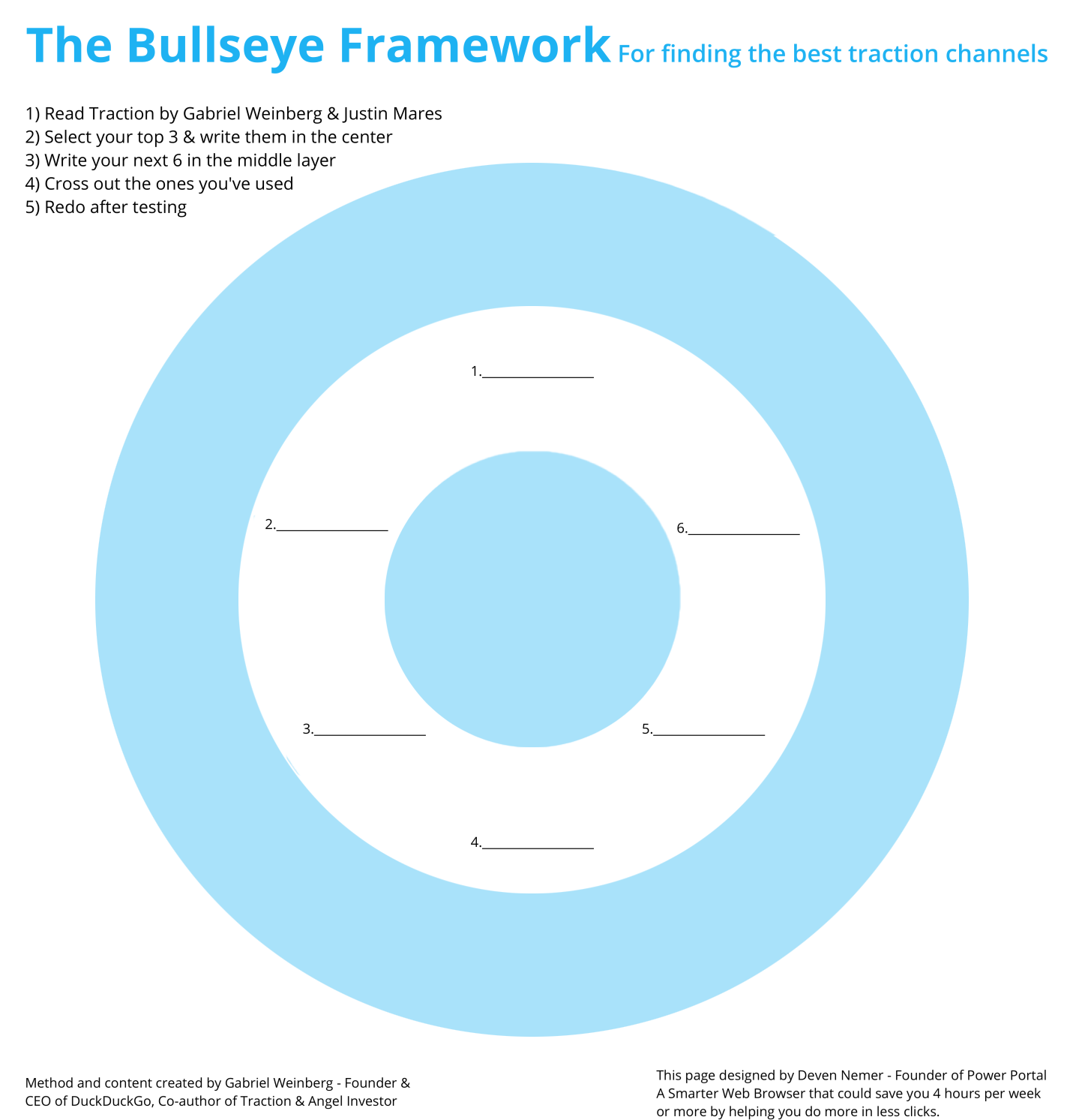 Notes: